Elektronické zabezpečovací a komunikační systémy,elektromontáže Široká 59, 588 65 Nová ŘíšeTel.:XXXXXXX, Email: XXXXXXXIČO: 29253471, DIČ: CZ29253471Rozpočet elektroinstalačních prací a dodávek na přemístění vedení, modulů a koncových zařízení. Instalace, úprava a přepojení osvětlení na trasách a ve sklepních prostorech. Oprava dveřního telefonního komunikátoru u vstupu na Malý dvorek u hradu.Investor: NPÚ, Valdštejnské náměstí 3, Praha 1- Malá Strana, 118 01 Místo provedení: SZ Telč - pivovar přemístění přímotopů a ukončení vedení pro vitríny a info. Tablo, instalace osvětlení na trasách po zámku, zámecké sklepení instalace osvětlení, Malý dvorek Číslo nabídky: 037-2023RP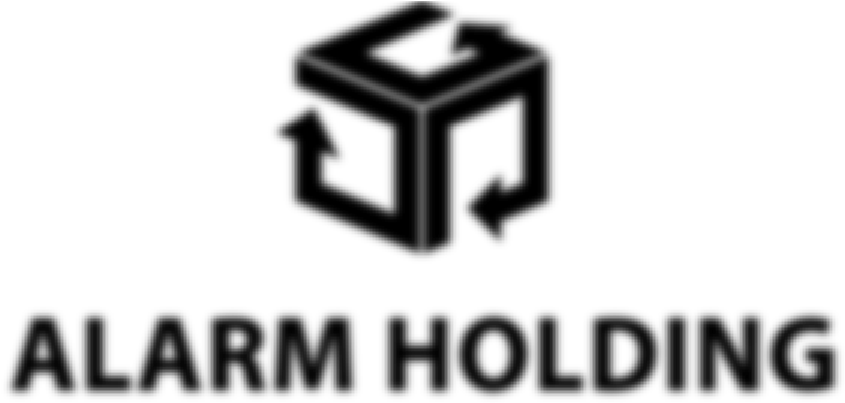 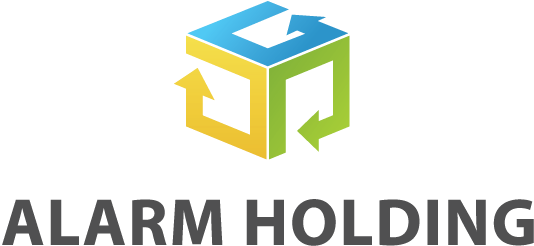 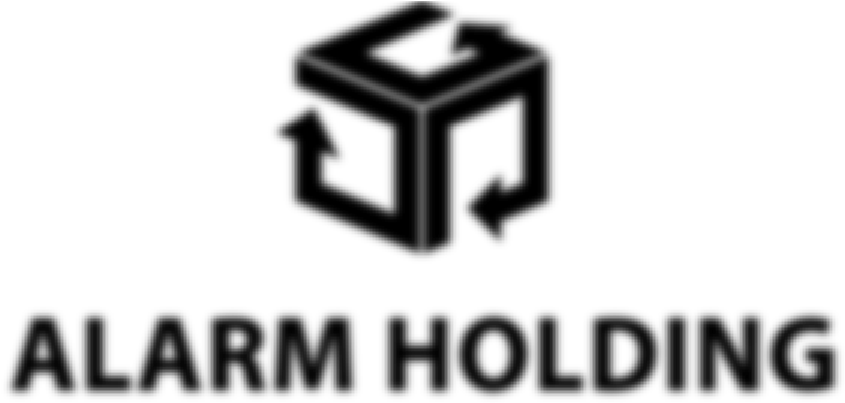 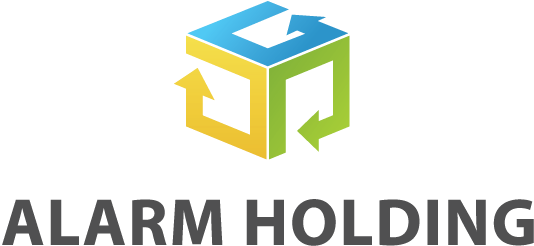 ALARM HOLDING s.r.o.Vypracoval: xxxxxxxxxx	strana 1 z 2	10.8.2023 ALARM HOLDING s.r.o.Vypracoval: XXXXXXXXXX	strana 2 z 2	10.8.2023 DruhZnačkaPopisCena/ksKs/mCena celkemEVSVSTUPNÍ AUDIOSYSTÉM - audiosystémobj. kódzměnaCena/ks.Cena celkem91351302NAnalogový dveřní interkom s perfektním designem a funkcemi. Verze 3x1 tlačítko nna Malým dvorku0902-0047 260,-17259,80230V OSVĚTLENÍLED SVĚTELNÉ ZDROJE 230V  E27obj. kódzměnaCena/ks.Cena celkem24768BerkerRetro zásuvka 230V včetně příslušenství0705-0011 358,-22716,004009445ABBGarant zásuvka 1-násobná nástěnná IP55 šedá0705-001 594,-31781,251825194OSRAMLED žárovka E27 10,0W 2700K 1521lm Value Filament A-klasik0705-001 105,-202100,00SKSDATOVÉ ZÁSUVKY - ABB Tango včetně příslušenstvíobj. kódzměnaCena/ks.Cena celkemRámeček TANGO bíláABBRámeček pro přístroje jednonásobný 26,-5127,66230 V OSVĚTLENÍOBJÍMKY PŘIZEMŇOVACÍobj. kódzměnaCena/ks.Cena celkem230V E27Objímka E27 kov krátký závit, patina Černá LU0706-156 223,-61337,28KABELYRozvody - trubky tuhé obj. kódzměnaCena/ks.Cena celkem 0220_LBSpojka trubky EN 20mm 0220 LB tmavě šedá9,751097,525320_LBPříchytka pro ohebné trubky 20mm 5320 tmavě šedá3,8030113,854020_LATrubka pevná 750N 4020 /3m tmavě šedá29,9630898,92 OT75020/10Trubka ohebná 750N OT 20 /10m14,9210149,24KABELYRozvody - kabely  CYKY, AYobj. kódzměnaCena/ks.Cena celkem H05VV-F 3G1,5 bíláKabel H05VV-F 3G1,5 bílá /100m22,8318,00410,91CYKY 3CX 2.5 /J/CYKY 3CX 2.5 /J/26,6512,00319,80CYSY 3x1GKabel CYSY 3x1G H05VV-F16,4540,00657,80KRABICEINSTALAČNÍ KRABICE KU,KPM,KR,KT,KP,KOobj. kódzměnaCena/ks.Cena celkemKP 68/2 KRABICEKP 68/2 KRABICE7,389,0066,42KRABICEINSTALAČNÍ KRABICE LUCA - Vodotěsnéobj. kódzměnaCena/ks.Cena celkemBM-13BIMEDVývodka M20 bez matice IP68 BIMED17,219,00154,85BML-12BIMEDMatice M20 světle šedá BIMED3,109,0027,90OSTATNÍMontážní materiál, obj. kódzměnaCena/ks.Cena celkemSADRA /30KG/4,3 /1Kg sádry 13,800,000,00WMT3-160-00Trubička smršťovací 16/5 x 2 mm WMT3 černá s lepidlem (1m)105,781,50158,67 WST2-127-00-2Trubička smršťovací 12,7/6,4 x 0,6 mm WST2 černá (1m)28,503,0085,49WMT3-120-00Trubička smršťovací 12/3 x 1,8 mm WMT3 černá s lepidlem (1m73,383,00220,145519A-A02357 BTango zásuvka 1-násobná s clonkami bezšroubová bílá135,005,00675,003901A-B10 BTango rámeček 1-násobný bílá25,535,00127,66Vruty různé velikosti0,4718,008,42221-2411 WAGOWAGO svorka 2x0,5-4mm211,9675,00897,0012273127Bužírka smršťovací 1M ET100 12,7/6,453,482,00106,95Lisovací spojka izolovaná5,8514,0081,90WAGOWAGO svorka 5,5014,0077,00Vápno Vápno na bílení hašené195,001,00195,00Směs kotvicíMapeiSměs na kotvení Lampocem 280,001,00280,00ostatní ostatní instalační materiál ( hmoždinky, vruty, izol. Pásky, atd..)150,001,00150,00Materiál celkem.15 321,99Demontáž a montáž přímotopů místnost číslo 284, prodloužení kabeláže naspojkováním a ukončení pro místnost číslo 284.9 000,00Materiál kabeláže.5 960,44Sekání ve zdivu, instalace rozvodů a krabic pro moduly včetně tras vedení, zapojování, zapravení omítkou, vymalování, úklid, odzkoušení - přímotopy místnost číslo 284.17 100,00Instalace osvětlení ( lucerny a lustry ), přepojení vedení a výměna objímek pro uzemnění světelného tělesa. Pověšení lustrů a světel na závěsy a konzoly, po trasách zámku. Ukončení kabeláže pro expozice v prostorách Muzea místnost číslo 267..13 800,00Instalace osvětlení sklepních prostor včetně tras vedení a koncových zásuvek pro světelné zdroje chodba a světla na schodech ( přemístění + instalace dalšího pro lepší osv. Schodiště )..8 100,00Doprava, VRN, zřízení staveniště.2 420,00Revize systému.0,00Cena celkem bez DPH.71 702 Kč